ABOGADOS: El juicio verbal de desahucio por falta de pago. Esquema del juicio verbal de desahucio por falta de pago (desahucio monitorizado), según la Ley 4/2013, de 4 de junio, de medidas de flexibilización y fomento del mercado del alquiler.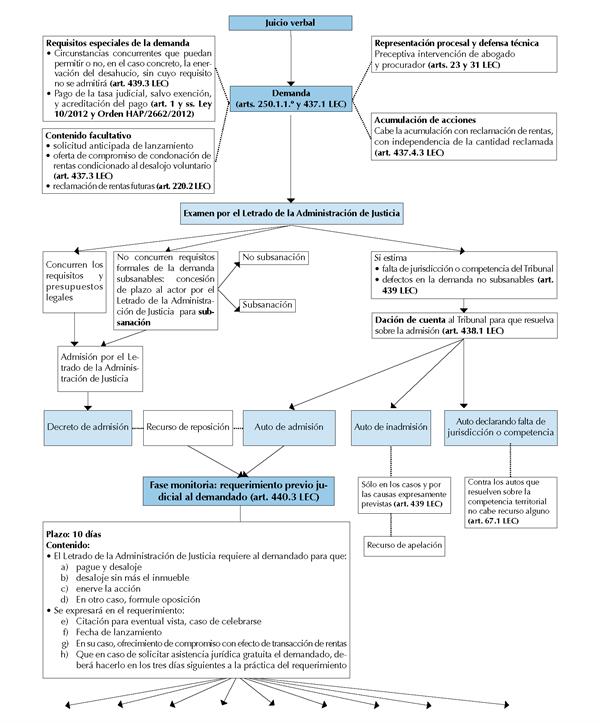 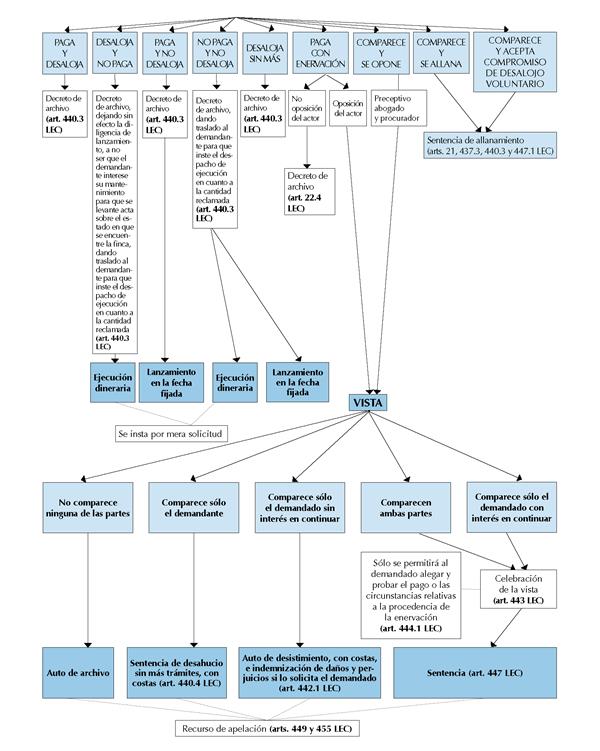 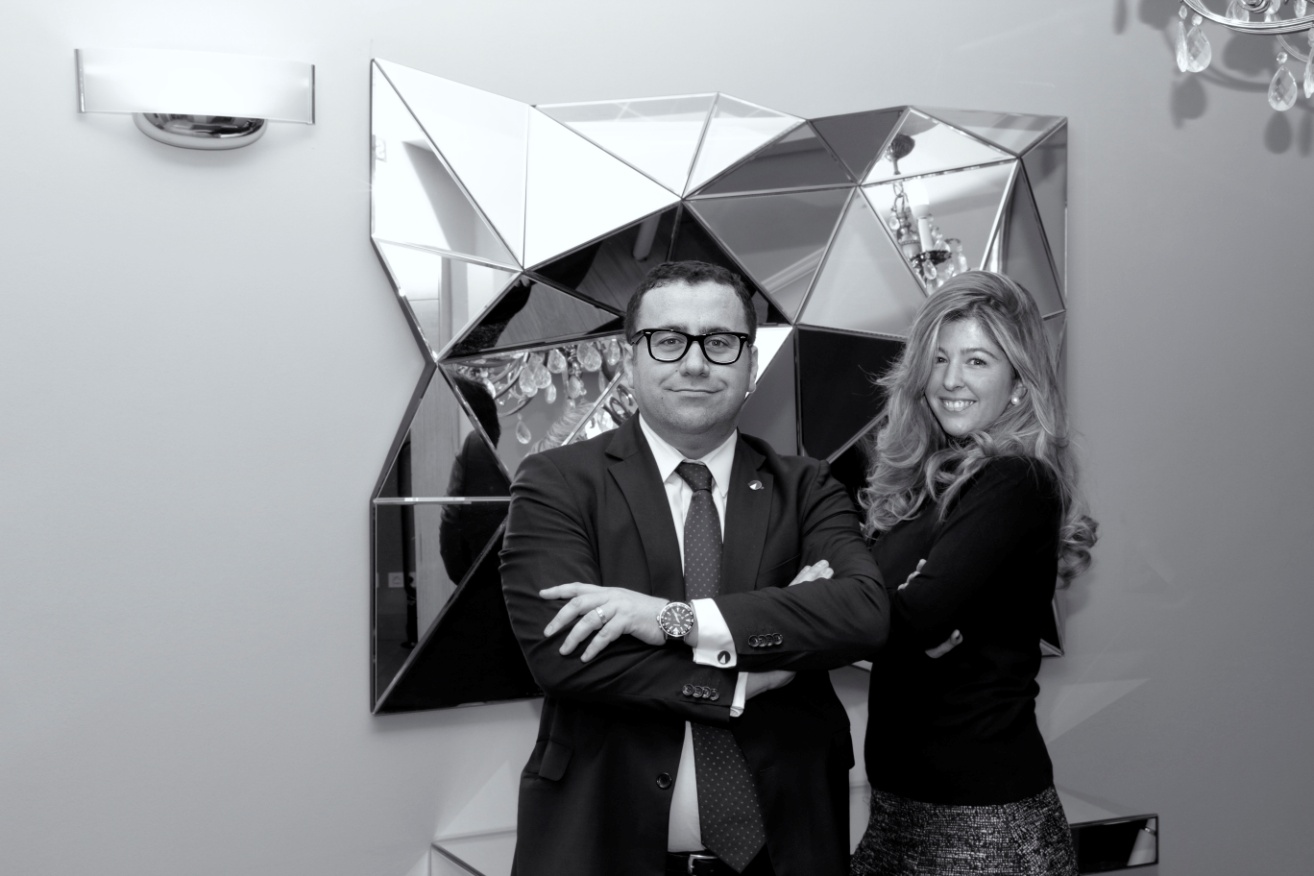 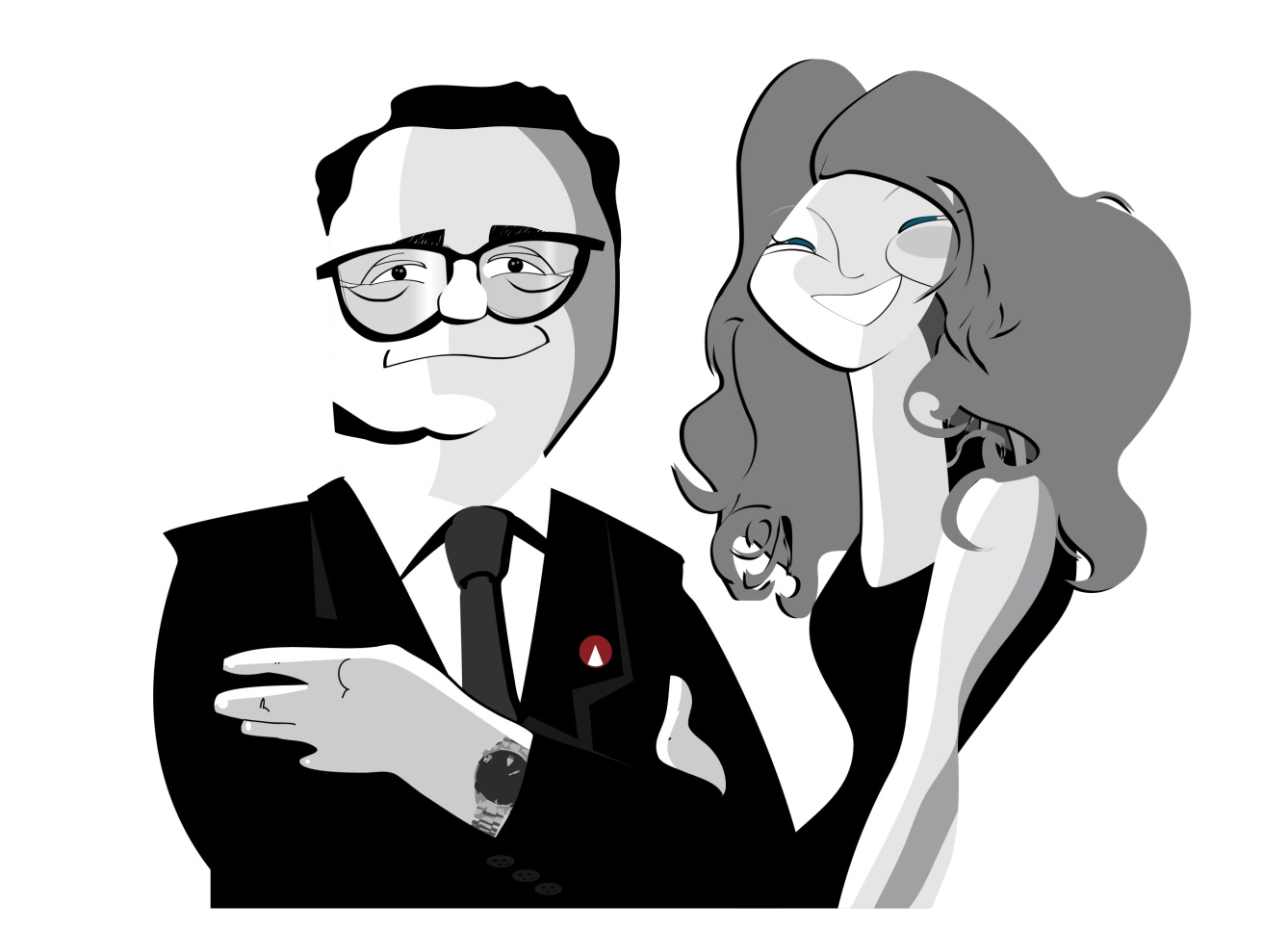 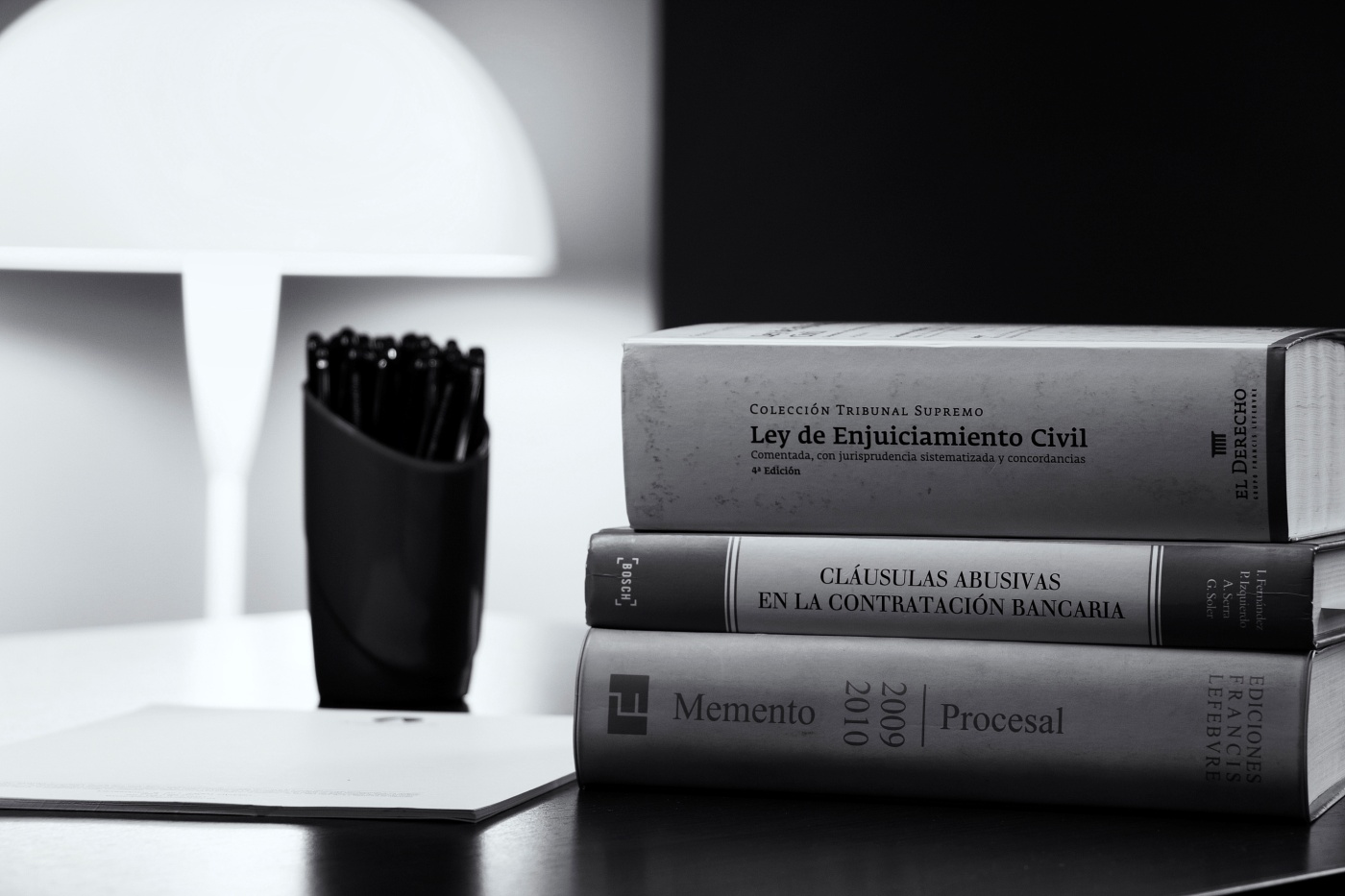 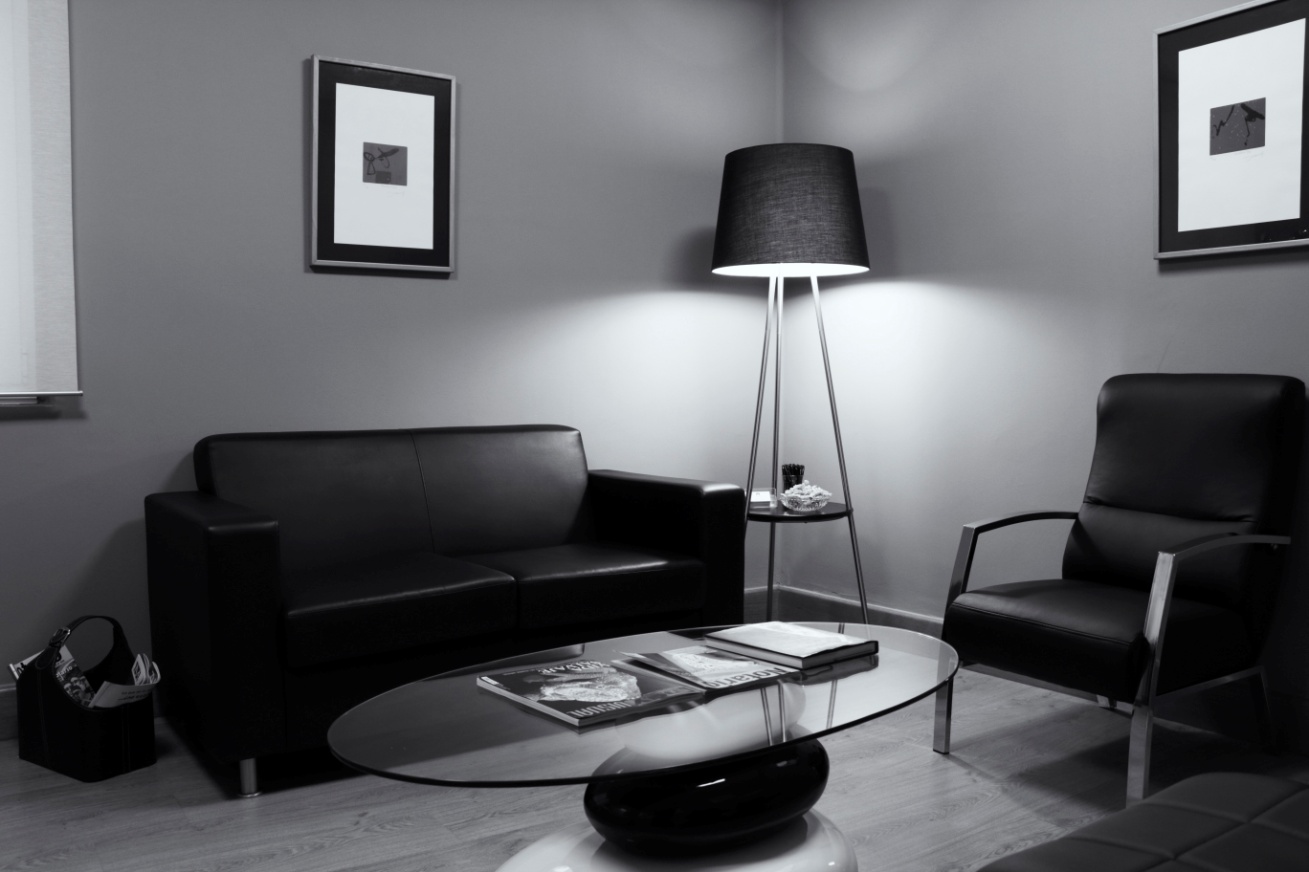 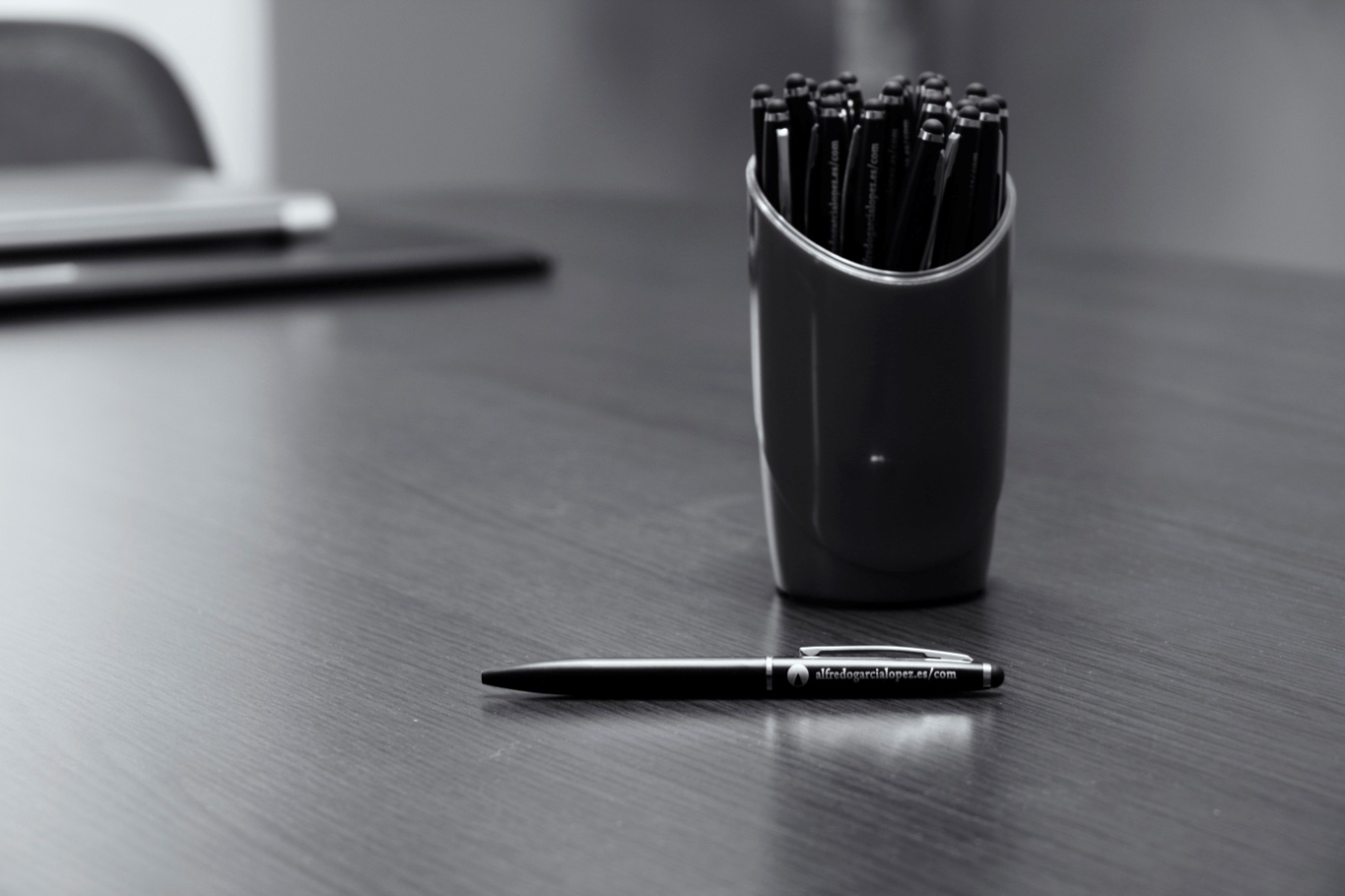 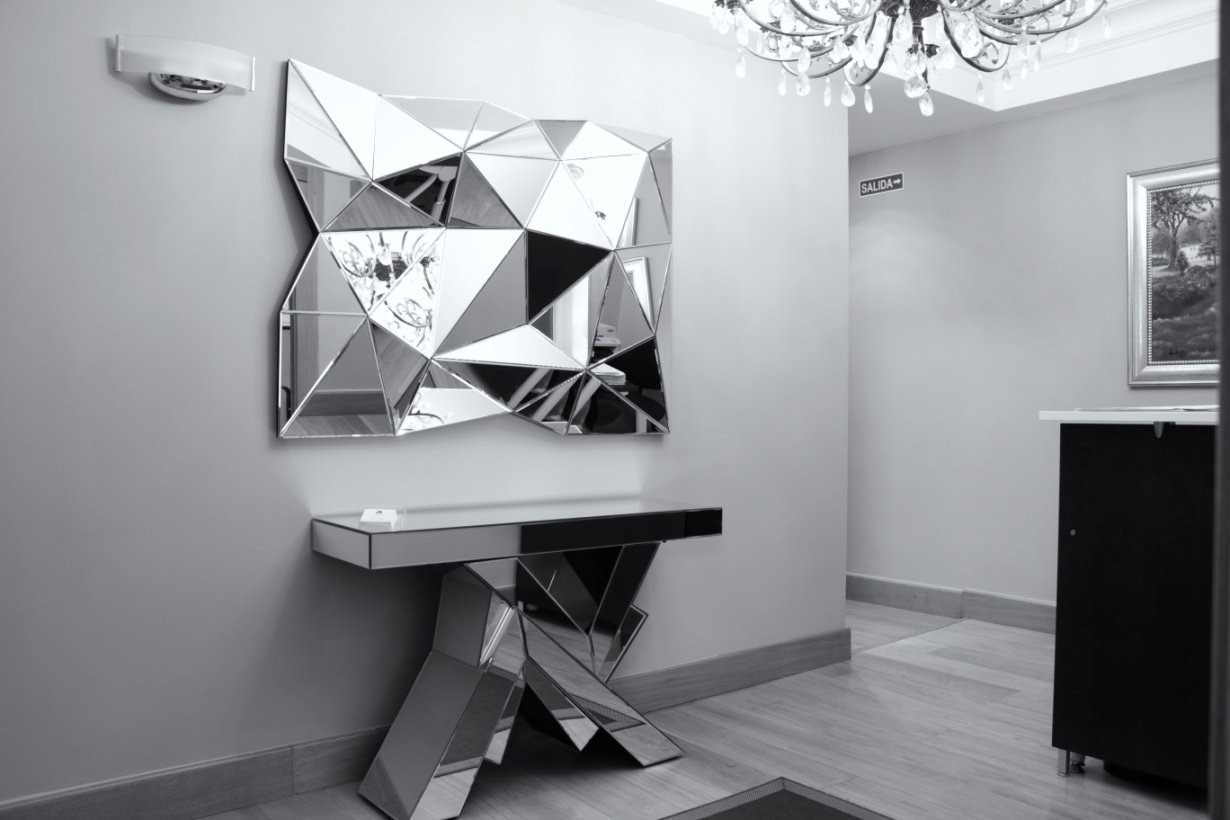 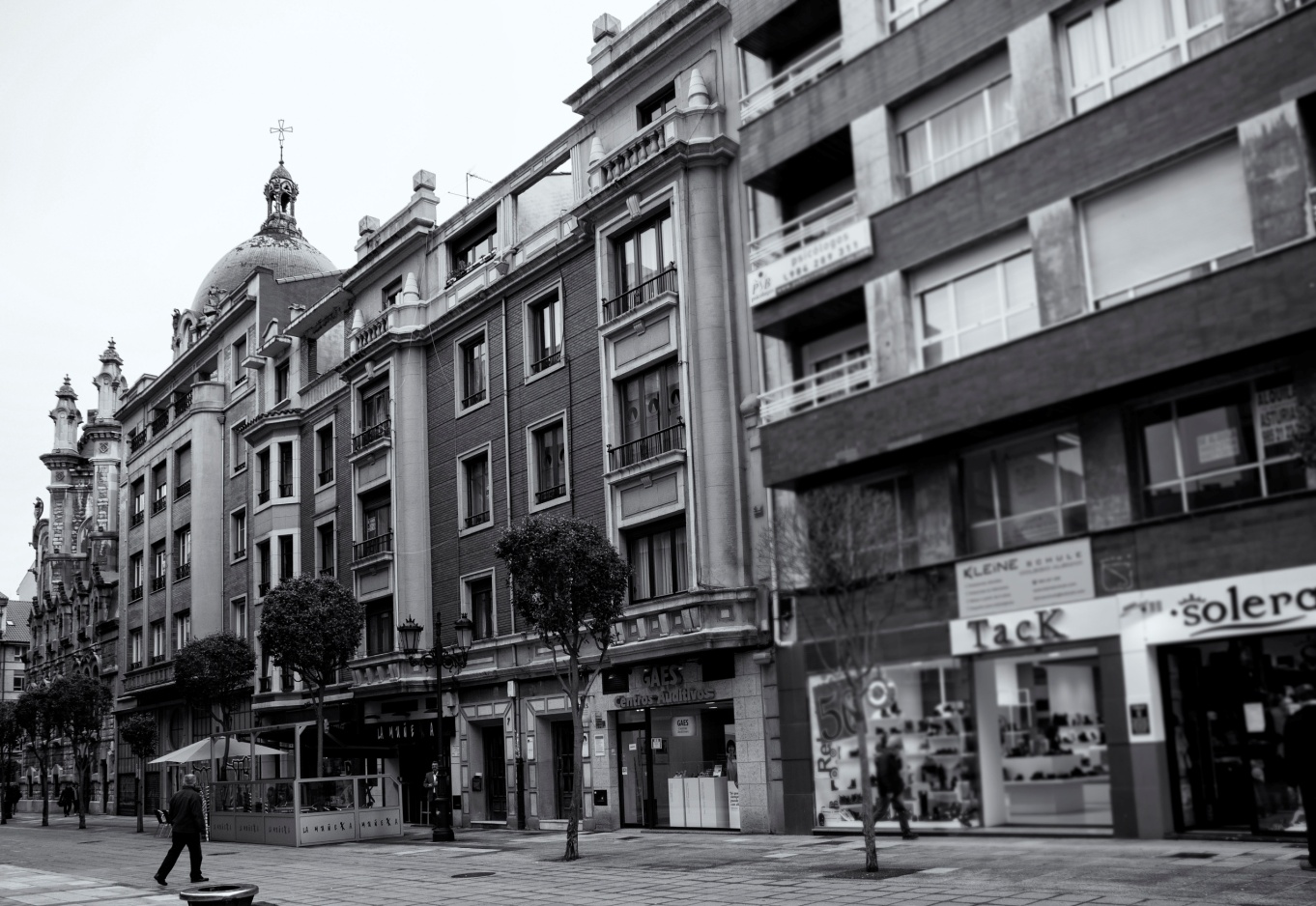 